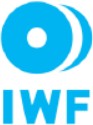 ACCOMMODATION & TRANSPORTATION FORMThe deadline to submit the document is the 11 May 2022Mexican Weightlifting Federation - Local Organizing CommitteeTel: +5215639292394, +5219831853197,Address: San Luis Potosi, MexicoPhone: +5214441651348E-Mail: ywc.mex2022@gmail.com , drchaliofmlp@hotmail.com WEIGHTLIFTING FEDERATION OF                                                    (country name)№Name & Surname(as per passport, for all team members)FunctionRoom type single/double)ArrivalArrivalArrivalDepartureDepartureDeparture№Name & Surname(as per passport, for all team members)FunctionRoom type single/double)DateTimeFlight №DateTimeFlight №123456789101112131415